様式第80号(第52条関係)軽自動車税(種別割)申告(報告)書兼標識交付申請書(原動機付自転車・小型特殊自動車)　　　　　　　　年　　　月　　　日栗東市長　様　　　　　　つぎのとおり申告(報告)及び申請します。軽自動車税(種別割)申告(報告)書兼標識交付申請書(原動機付自転車・小型特殊自動車)　　　　　　　　年　　　月　　　日栗東市長　様　　　　　　つぎのとおり申告(報告)及び申請します。軽自動車税(種別割)申告(報告)書兼標識交付申請書(原動機付自転車・小型特殊自動車)　　　　　　　　年　　　月　　　日栗東市長　様　　　　　　つぎのとおり申告(報告)及び申請します。軽自動車税(種別割)申告(報告)書兼標識交付申請書(原動機付自転車・小型特殊自動車)　　　　　　　　年　　　月　　　日栗東市長　様　　　　　　つぎのとおり申告(報告)及び申請します。軽自動車税(種別割)申告(報告)書兼標識交付申請書(原動機付自転車・小型特殊自動車)　　　　　　　　年　　　月　　　日栗東市長　様　　　　　　つぎのとおり申告(報告)及び申請します。軽自動車税(種別割)申告(報告)書兼標識交付申請書(原動機付自転車・小型特殊自動車)　　　　　　　　年　　　月　　　日栗東市長　様　　　　　　つぎのとおり申告(報告)及び申請します。申告の理由申告の理由種別種別種別種別種別種別標識番号栗東市・栗東町栗東市・栗東町第三十三号の五様式軽自動車税(種別割)申告(報告)書兼標識交付申請書(原動機付自転車・小型特殊自動車)　　　　　　　　年　　　月　　　日栗東市長　様　　　　　　つぎのとおり申告(報告)及び申請します。軽自動車税(種別割)申告(報告)書兼標識交付申請書(原動機付自転車・小型特殊自動車)　　　　　　　　年　　　月　　　日栗東市長　様　　　　　　つぎのとおり申告(報告)及び申請します。軽自動車税(種別割)申告(報告)書兼標識交付申請書(原動機付自転車・小型特殊自動車)　　　　　　　　年　　　月　　　日栗東市長　様　　　　　　つぎのとおり申告(報告)及び申請します。軽自動車税(種別割)申告(報告)書兼標識交付申請書(原動機付自転車・小型特殊自動車)　　　　　　　　年　　　月　　　日栗東市長　様　　　　　　つぎのとおり申告(報告)及び申請します。軽自動車税(種別割)申告(報告)書兼標識交付申請書(原動機付自転車・小型特殊自動車)　　　　　　　　年　　　月　　　日栗東市長　様　　　　　　つぎのとおり申告(報告)及び申請します。軽自動車税(種別割)申告(報告)書兼標識交付申請書(原動機付自転車・小型特殊自動車)　　　　　　　　年　　　月　　　日栗東市長　様　　　　　　つぎのとおり申告(報告)及び申請します。新規変更原動機付自転車原動機付自転車原動機付自転車原動機付自転車小型特殊自動車小型特殊自動車標識番号栗東市・栗東町栗東市・栗東町第三十三号の五様式軽自動車税(種別割)申告(報告)書兼標識交付申請書(原動機付自転車・小型特殊自動車)　　　　　　　　年　　　月　　　日栗東市長　様　　　　　　つぎのとおり申告(報告)及び申請します。軽自動車税(種別割)申告(報告)書兼標識交付申請書(原動機付自転車・小型特殊自動車)　　　　　　　　年　　　月　　　日栗東市長　様　　　　　　つぎのとおり申告(報告)及び申請します。軽自動車税(種別割)申告(報告)書兼標識交付申請書(原動機付自転車・小型特殊自動車)　　　　　　　　年　　　月　　　日栗東市長　様　　　　　　つぎのとおり申告(報告)及び申請します。軽自動車税(種別割)申告(報告)書兼標識交付申請書(原動機付自転車・小型特殊自動車)　　　　　　　　年　　　月　　　日栗東市長　様　　　　　　つぎのとおり申告(報告)及び申請します。軽自動車税(種別割)申告(報告)書兼標識交付申請書(原動機付自転車・小型特殊自動車)　　　　　　　　年　　　月　　　日栗東市長　様　　　　　　つぎのとおり申告(報告)及び申請します。軽自動車税(種別割)申告(報告)書兼標識交付申請書(原動機付自転車・小型特殊自動車)　　　　　　　　年　　　月　　　日栗東市長　様　　　　　　つぎのとおり申告(報告)及び申請します。□　購入□　譲受け□　転入□　その他(　　　　　　)□　所有者□　使用者□　住所□　標識番号□　その他(　　　　　　)□　第一種　　(50cc迄又は0.6kW迄)□　第二種　乙　　(50cc超～90cc又は0.6kW超～0.8kW)□　第二種　甲　　(90cc超～125cc又は0.8kW超～1.0kW)□　ミニカー　　(50cc迄又は0.6kW迄)□　第一種　　(50cc迄又は0.6kW迄)□　第二種　乙　　(50cc超～90cc又は0.6kW超～0.8kW)□　第二種　甲　　(90cc超～125cc又は0.8kW超～1.0kW)□　ミニカー　　(50cc迄又は0.6kW迄)□　第一種　　(50cc迄又は0.6kW迄)□　第二種　乙　　(50cc超～90cc又は0.6kW超～0.8kW)□　第二種　甲　　(90cc超～125cc又は0.8kW超～1.0kW)□　ミニカー　　(50cc迄又は0.6kW迄)□　第一種　　(50cc迄又は0.6kW迄)□　第二種　乙　　(50cc超～90cc又は0.6kW超～0.8kW)□　第二種　甲　　(90cc超～125cc又は0.8kW超～1.0kW)□　ミニカー　　(50cc迄又は0.6kW迄)□　農耕作業用□　その他　(　　　　　　)□　農耕作業用□　その他　(　　　　　　)標識番号栗東市・栗東町栗東市・栗東町第三十三号の五様式軽自動車税(種別割)申告(報告)書兼標識交付申請書(原動機付自転車・小型特殊自動車)　　　　　　　　年　　　月　　　日栗東市長　様　　　　　　つぎのとおり申告(報告)及び申請します。軽自動車税(種別割)申告(報告)書兼標識交付申請書(原動機付自転車・小型特殊自動車)　　　　　　　　年　　　月　　　日栗東市長　様　　　　　　つぎのとおり申告(報告)及び申請します。軽自動車税(種別割)申告(報告)書兼標識交付申請書(原動機付自転車・小型特殊自動車)　　　　　　　　年　　　月　　　日栗東市長　様　　　　　　つぎのとおり申告(報告)及び申請します。軽自動車税(種別割)申告(報告)書兼標識交付申請書(原動機付自転車・小型特殊自動車)　　　　　　　　年　　　月　　　日栗東市長　様　　　　　　つぎのとおり申告(報告)及び申請します。軽自動車税(種別割)申告(報告)書兼標識交付申請書(原動機付自転車・小型特殊自動車)　　　　　　　　年　　　月　　　日栗東市長　様　　　　　　つぎのとおり申告(報告)及び申請します。軽自動車税(種別割)申告(報告)書兼標識交付申請書(原動機付自転車・小型特殊自動車)　　　　　　　　年　　　月　　　日栗東市長　様　　　　　　つぎのとおり申告(報告)及び申請します。□　購入□　譲受け□　転入□　その他(　　　　　　)□　所有者□　使用者□　住所□　標識番号□　その他(　　　　　　)□　第一種　　(50cc迄又は0.6kW迄)□　第二種　乙　　(50cc超～90cc又は0.6kW超～0.8kW)□　第二種　甲　　(90cc超～125cc又は0.8kW超～1.0kW)□　ミニカー　　(50cc迄又は0.6kW迄)□　第一種　　(50cc迄又は0.6kW迄)□　第二種　乙　　(50cc超～90cc又は0.6kW超～0.8kW)□　第二種　甲　　(90cc超～125cc又は0.8kW超～1.0kW)□　ミニカー　　(50cc迄又は0.6kW迄)□　第一種　　(50cc迄又は0.6kW迄)□　第二種　乙　　(50cc超～90cc又は0.6kW超～0.8kW)□　第二種　甲　　(90cc超～125cc又は0.8kW超～1.0kW)□　ミニカー　　(50cc迄又は0.6kW迄)□　第一種　　(50cc迄又は0.6kW迄)□　第二種　乙　　(50cc超～90cc又は0.6kW超～0.8kW)□　第二種　甲　　(90cc超～125cc又は0.8kW超～1.0kW)□　ミニカー　　(50cc迄又は0.6kW迄)□　農耕作業用□　その他　(　　　　　　)□　農耕作業用□　その他　(　　　　　　)納税義務発生年月日年　　月　　日　　年　　月　　日　　年　　月　　日　　年　　月　　日　　年　　月　　日　　年　　月　　日　　年　　月　　日　　第三十三号の五様式軽自動車税(種別割)申告(報告)書兼標識交付申請書(原動機付自転車・小型特殊自動車)　　　　　　　　年　　　月　　　日栗東市長　様　　　　　　つぎのとおり申告(報告)及び申請します。軽自動車税(種別割)申告(報告)書兼標識交付申請書(原動機付自転車・小型特殊自動車)　　　　　　　　年　　　月　　　日栗東市長　様　　　　　　つぎのとおり申告(報告)及び申請します。軽自動車税(種別割)申告(報告)書兼標識交付申請書(原動機付自転車・小型特殊自動車)　　　　　　　　年　　　月　　　日栗東市長　様　　　　　　つぎのとおり申告(報告)及び申請します。軽自動車税(種別割)申告(報告)書兼標識交付申請書(原動機付自転車・小型特殊自動車)　　　　　　　　年　　　月　　　日栗東市長　様　　　　　　つぎのとおり申告(報告)及び申請します。軽自動車税(種別割)申告(報告)書兼標識交付申請書(原動機付自転車・小型特殊自動車)　　　　　　　　年　　　月　　　日栗東市長　様　　　　　　つぎのとおり申告(報告)及び申請します。軽自動車税(種別割)申告(報告)書兼標識交付申請書(原動機付自転車・小型特殊自動車)　　　　　　　　年　　　月　　　日栗東市長　様　　　　　　つぎのとおり申告(報告)及び申請します。□　購入□　譲受け□　転入□　その他(　　　　　　)□　所有者□　使用者□　住所□　標識番号□　その他(　　　　　　)□　第一種　　(50cc迄又は0.6kW迄)□　第二種　乙　　(50cc超～90cc又は0.6kW超～0.8kW)□　第二種　甲　　(90cc超～125cc又は0.8kW超～1.0kW)□　ミニカー　　(50cc迄又は0.6kW迄)□　第一種　　(50cc迄又は0.6kW迄)□　第二種　乙　　(50cc超～90cc又は0.6kW超～0.8kW)□　第二種　甲　　(90cc超～125cc又は0.8kW超～1.0kW)□　ミニカー　　(50cc迄又は0.6kW迄)□　第一種　　(50cc迄又は0.6kW迄)□　第二種　乙　　(50cc超～90cc又は0.6kW超～0.8kW)□　第二種　甲　　(90cc超～125cc又は0.8kW超～1.0kW)□　ミニカー　　(50cc迄又は0.6kW迄)□　第一種　　(50cc迄又は0.6kW迄)□　第二種　乙　　(50cc超～90cc又は0.6kW超～0.8kW)□　第二種　甲　　(90cc超～125cc又は0.8kW超～1.0kW)□　ミニカー　　(50cc迄又は0.6kW迄)□　農耕作業用□　その他　(　　　　　　)□　農耕作業用□　その他　(　　　　　　)旧標識番号第三十三号の五様式納税(申告・報告)義務者所有者　住所又は所在地〒□□□―□□□□〒□□□―□□□□〒□□□―□□□□〒□□□―□□□□〒□□□―□□□□所有形態所有形態所有形態　　1．自己所有　　　　　2．所有権留保　　　　　3．商品車　　　　　4．リース車　　5．その他(　　　　　　　　　　　　　　　　　)　　1．自己所有　　　　　2．所有権留保　　　　　3．商品車　　　　　4．リース車　　5．その他(　　　　　　　　　　　　　　　　　)　　1．自己所有　　　　　2．所有権留保　　　　　3．商品車　　　　　4．リース車　　5．その他(　　　　　　　　　　　　　　　　　)　　1．自己所有　　　　　2．所有権留保　　　　　3．商品車　　　　　4．リース車　　5．その他(　　　　　　　　　　　　　　　　　)　　1．自己所有　　　　　2．所有権留保　　　　　3．商品車　　　　　4．リース車　　5．その他(　　　　　　　　　　　　　　　　　)　　1．自己所有　　　　　2．所有権留保　　　　　3．商品車　　　　　4．リース車　　5．その他(　　　　　　　　　　　　　　　　　)　　1．自己所有　　　　　2．所有権留保　　　　　3．商品車　　　　　4．リース車　　5．その他(　　　　　　　　　　　　　　　　　)　　1．自己所有　　　　　2．所有権留保　　　　　3．商品車　　　　　4．リース車　　5．その他(　　　　　　　　　　　　　　　　　)　　1．自己所有　　　　　2．所有権留保　　　　　3．商品車　　　　　4．リース車　　5．その他(　　　　　　　　　　　　　　　　　)　　1．自己所有　　　　　2．所有権留保　　　　　3．商品車　　　　　4．リース車　　5．その他(　　　　　　　　　　　　　　　　　)　　1．自己所有　　　　　2．所有権留保　　　　　3．商品車　　　　　4．リース車　　5．その他(　　　　　　　　　　　　　　　　　)第三十三号の五様式納税(申告・報告)義務者所有者　住所又は所在地〒□□□―□□□□〒□□□―□□□□〒□□□―□□□□〒□□□―□□□□〒□□□―□□□□主たる定置場※()内は旧主たる定置場所在の市町村名を記入主たる定置場※()内は旧主たる定置場所在の市町村名を記入主たる定置場※()内は旧主たる定置場所在の市町村名を記入1．左記所有者の住所又は所在地と同じ　　　　　　　　　　(　　　　　　　　　　　)1．左記所有者の住所又は所在地と同じ　　　　　　　　　　(　　　　　　　　　　　)1．左記所有者の住所又は所在地と同じ　　　　　　　　　　(　　　　　　　　　　　)1．左記所有者の住所又は所在地と同じ　　　　　　　　　　(　　　　　　　　　　　)1．左記所有者の住所又は所在地と同じ　　　　　　　　　　(　　　　　　　　　　　)1．左記所有者の住所又は所在地と同じ　　　　　　　　　　(　　　　　　　　　　　)1．左記所有者の住所又は所在地と同じ　　　　　　　　　　(　　　　　　　　　　　)1．左記所有者の住所又は所在地と同じ　　　　　　　　　　(　　　　　　　　　　　)1．左記所有者の住所又は所在地と同じ　　　　　　　　　　(　　　　　　　　　　　)1．左記所有者の住所又は所在地と同じ　　　　　　　　　　(　　　　　　　　　　　)1．左記所有者の住所又は所在地と同じ　　　　　　　　　　(　　　　　　　　　　　)第三十三号の五様式納税(申告・報告)義務者所有者(フリガナ)　氏名又は名称主たる定置場※()内は旧主たる定置場所在の市町村名を記入主たる定置場※()内は旧主たる定置場所在の市町村名を記入主たる定置場※()内は旧主たる定置場所在の市町村名を記入1．左記所有者の住所又は所在地と同じ　　　　　　　　　　(　　　　　　　　　　　)1．左記所有者の住所又は所在地と同じ　　　　　　　　　　(　　　　　　　　　　　)1．左記所有者の住所又は所在地と同じ　　　　　　　　　　(　　　　　　　　　　　)1．左記所有者の住所又は所在地と同じ　　　　　　　　　　(　　　　　　　　　　　)1．左記所有者の住所又は所在地と同じ　　　　　　　　　　(　　　　　　　　　　　)1．左記所有者の住所又は所在地と同じ　　　　　　　　　　(　　　　　　　　　　　)1．左記所有者の住所又は所在地と同じ　　　　　　　　　　(　　　　　　　　　　　)1．左記所有者の住所又は所在地と同じ　　　　　　　　　　(　　　　　　　　　　　)1．左記所有者の住所又は所在地と同じ　　　　　　　　　　(　　　　　　　　　　　)1．左記所有者の住所又は所在地と同じ　　　　　　　　　　(　　　　　　　　　　　)1．左記所有者の住所又は所在地と同じ　　　　　　　　　　(　　　　　　　　　　　)第三十三号の五様式納税(申告・報告)義務者所有者(フリガナ)　氏名又は名称主たる定置場※()内は旧主たる定置場所在の市町村名を記入主たる定置場※()内は旧主たる定置場所在の市町村名を記入主たる定置場※()内は旧主たる定置場所在の市町村名を記入2．　　　　　　　　　　　　　　　　　　　　　　　　　　(　　　　　　　　　　　)2．　　　　　　　　　　　　　　　　　　　　　　　　　　(　　　　　　　　　　　)2．　　　　　　　　　　　　　　　　　　　　　　　　　　(　　　　　　　　　　　)2．　　　　　　　　　　　　　　　　　　　　　　　　　　(　　　　　　　　　　　)2．　　　　　　　　　　　　　　　　　　　　　　　　　　(　　　　　　　　　　　)2．　　　　　　　　　　　　　　　　　　　　　　　　　　(　　　　　　　　　　　)2．　　　　　　　　　　　　　　　　　　　　　　　　　　(　　　　　　　　　　　)2．　　　　　　　　　　　　　　　　　　　　　　　　　　(　　　　　　　　　　　)2．　　　　　　　　　　　　　　　　　　　　　　　　　　(　　　　　　　　　　　)2．　　　　　　　　　　　　　　　　　　　　　　　　　　(　　　　　　　　　　　)2．　　　　　　　　　　　　　　　　　　　　　　　　　　(　　　　　　　　　　　)第三十三号の五様式納税(申告・報告)義務者所有者(フリガナ)　氏名又は名称車名車名車名車名車名車名型式及び年式型式及び年式原動機の型式原動機の型式原動機の型式原動機の型式原動機の型式原動機の型式第三十三号の五様式納税(申告・報告)義務者所有者生年月日年　　月　　日電話番号車名車名車名車名車名車名型式及び年式型式及び年式原動機の型式原動機の型式原動機の型式原動機の型式原動機の型式原動機の型式第三十三号の五様式納税(申告・報告)義務者所有者生年月日年　　月　　日電話番号型　年式型　年式第三十三号の五様式納税(申告・報告)義務者使用者　住所又は所在地〒□□□―□□□□〒□□□―□□□□〒□□□―□□□□〒□□□―□□□□〒□□□―□□□□型　年式型　年式第三十三号の五様式納税(申告・報告)義務者使用者　住所又は所在地〒□□□―□□□□〒□□□―□□□□〒□□□―□□□□〒□□□―□□□□〒□□□―□□□□車台番号車台番号車台番号車台番号車台番号車台番号型式認定番号型式認定番号総排気量又は定格出力総排気量又は定格出力総排気量又は定格出力総排気量又は定格出力総排気量又は定格出力総排気量又は定格出力第三十三号の五様式納税(申告・報告)義務者使用者　住所又は所在地〒□□□―□□□□〒□□□―□□□□〒□□□―□□□□〒□□□―□□□□〒□□□―□□□□cckWcckWcckWcckWcckWcckW第三十三号の五様式納税(申告・報告)義務者使用者(フリガナ)　氏名又は名称譲渡　販売　譲渡　販売　　　　　　　上記原動機付自転車・小型特殊自動車を販売又は譲渡したことを証明します。年　　　月　　　日　　　　　　住所又は所在地　氏名又は名称　　　　　　　　　　　　　　　　　　　　　　　　　　　　　　　　　　　　　　　印　　　　電話番号　　　　　　上記原動機付自転車・小型特殊自動車を販売又は譲渡したことを証明します。年　　　月　　　日　　　　　　住所又は所在地　氏名又は名称　　　　　　　　　　　　　　　　　　　　　　　　　　　　　　　　　　　　　　　印　　　　電話番号　　　　　　上記原動機付自転車・小型特殊自動車を販売又は譲渡したことを証明します。年　　　月　　　日　　　　　　住所又は所在地　氏名又は名称　　　　　　　　　　　　　　　　　　　　　　　　　　　　　　　　　　　　　　　印　　　　電話番号　　　　　　上記原動機付自転車・小型特殊自動車を販売又は譲渡したことを証明します。年　　　月　　　日　　　　　　住所又は所在地　氏名又は名称　　　　　　　　　　　　　　　　　　　　　　　　　　　　　　　　　　　　　　　印　　　　電話番号　　　　　　上記原動機付自転車・小型特殊自動車を販売又は譲渡したことを証明します。年　　　月　　　日　　　　　　住所又は所在地　氏名又は名称　　　　　　　　　　　　　　　　　　　　　　　　　　　　　　　　　　　　　　　印　　　　電話番号　　　　　　上記原動機付自転車・小型特殊自動車を販売又は譲渡したことを証明します。年　　　月　　　日　　　　　　住所又は所在地　氏名又は名称　　　　　　　　　　　　　　　　　　　　　　　　　　　　　　　　　　　　　　　印　　　　電話番号　　　　　　上記原動機付自転車・小型特殊自動車を販売又は譲渡したことを証明します。年　　　月　　　日　　　　　　住所又は所在地　氏名又は名称　　　　　　　　　　　　　　　　　　　　　　　　　　　　　　　　　　　　　　　印　　　　電話番号　　　　　　上記原動機付自転車・小型特殊自動車を販売又は譲渡したことを証明します。年　　　月　　　日　　　　　　住所又は所在地　氏名又は名称　　　　　　　　　　　　　　　　　　　　　　　　　　　　　　　　　　　　　　　印　　　　電話番号　　　　　　上記原動機付自転車・小型特殊自動車を販売又は譲渡したことを証明します。年　　　月　　　日　　　　　　住所又は所在地　氏名又は名称　　　　　　　　　　　　　　　　　　　　　　　　　　　　　　　　　　　　　　　印　　　　電話番号　　　　　　上記原動機付自転車・小型特殊自動車を販売又は譲渡したことを証明します。年　　　月　　　日　　　　　　住所又は所在地　氏名又は名称　　　　　　　　　　　　　　　　　　　　　　　　　　　　　　　　　　　　　　　印　　　　電話番号　　　　　　上記原動機付自転車・小型特殊自動車を販売又は譲渡したことを証明します。年　　　月　　　日　　　　　　住所又は所在地　氏名又は名称　　　　　　　　　　　　　　　　　　　　　　　　　　　　　　　　　　　　　　　印　　　　電話番号　　　　　　上記原動機付自転車・小型特殊自動車を販売又は譲渡したことを証明します。年　　　月　　　日　　　　　　住所又は所在地　氏名又は名称　　　　　　　　　　　　　　　　　　　　　　　　　　　　　　　　　　　　　　　印　　　　電話番号第三十三号の五様式納税(申告・報告)義務者使用者(フリガナ)　氏名又は名称譲渡　販売　譲渡　販売　　　　　　　上記原動機付自転車・小型特殊自動車を販売又は譲渡したことを証明します。年　　　月　　　日　　　　　　住所又は所在地　氏名又は名称　　　　　　　　　　　　　　　　　　　　　　　　　　　　　　　　　　　　　　　印　　　　電話番号　　　　　　上記原動機付自転車・小型特殊自動車を販売又は譲渡したことを証明します。年　　　月　　　日　　　　　　住所又は所在地　氏名又は名称　　　　　　　　　　　　　　　　　　　　　　　　　　　　　　　　　　　　　　　印　　　　電話番号　　　　　　上記原動機付自転車・小型特殊自動車を販売又は譲渡したことを証明します。年　　　月　　　日　　　　　　住所又は所在地　氏名又は名称　　　　　　　　　　　　　　　　　　　　　　　　　　　　　　　　　　　　　　　印　　　　電話番号　　　　　　上記原動機付自転車・小型特殊自動車を販売又は譲渡したことを証明します。年　　　月　　　日　　　　　　住所又は所在地　氏名又は名称　　　　　　　　　　　　　　　　　　　　　　　　　　　　　　　　　　　　　　　印　　　　電話番号　　　　　　上記原動機付自転車・小型特殊自動車を販売又は譲渡したことを証明します。年　　　月　　　日　　　　　　住所又は所在地　氏名又は名称　　　　　　　　　　　　　　　　　　　　　　　　　　　　　　　　　　　　　　　印　　　　電話番号　　　　　　上記原動機付自転車・小型特殊自動車を販売又は譲渡したことを証明します。年　　　月　　　日　　　　　　住所又は所在地　氏名又は名称　　　　　　　　　　　　　　　　　　　　　　　　　　　　　　　　　　　　　　　印　　　　電話番号　　　　　　上記原動機付自転車・小型特殊自動車を販売又は譲渡したことを証明します。年　　　月　　　日　　　　　　住所又は所在地　氏名又は名称　　　　　　　　　　　　　　　　　　　　　　　　　　　　　　　　　　　　　　　印　　　　電話番号　　　　　　上記原動機付自転車・小型特殊自動車を販売又は譲渡したことを証明します。年　　　月　　　日　　　　　　住所又は所在地　氏名又は名称　　　　　　　　　　　　　　　　　　　　　　　　　　　　　　　　　　　　　　　印　　　　電話番号　　　　　　上記原動機付自転車・小型特殊自動車を販売又は譲渡したことを証明します。年　　　月　　　日　　　　　　住所又は所在地　氏名又は名称　　　　　　　　　　　　　　　　　　　　　　　　　　　　　　　　　　　　　　　印　　　　電話番号　　　　　　上記原動機付自転車・小型特殊自動車を販売又は譲渡したことを証明します。年　　　月　　　日　　　　　　住所又は所在地　氏名又は名称　　　　　　　　　　　　　　　　　　　　　　　　　　　　　　　　　　　　　　　印　　　　電話番号　　　　　　上記原動機付自転車・小型特殊自動車を販売又は譲渡したことを証明します。年　　　月　　　日　　　　　　住所又は所在地　氏名又は名称　　　　　　　　　　　　　　　　　　　　　　　　　　　　　　　　　　　　　　　印　　　　電話番号　　　　　　上記原動機付自転車・小型特殊自動車を販売又は譲渡したことを証明します。年　　　月　　　日　　　　　　住所又は所在地　氏名又は名称　　　　　　　　　　　　　　　　　　　　　　　　　　　　　　　　　　　　　　　印　　　　電話番号第三十三号の五様式納税(申告・報告)義務者使用者生年月日年　　月　　日電話番号譲渡　販売　譲渡　販売　　　　　　　上記原動機付自転車・小型特殊自動車を販売又は譲渡したことを証明します。年　　　月　　　日　　　　　　住所又は所在地　氏名又は名称　　　　　　　　　　　　　　　　　　　　　　　　　　　　　　　　　　　　　　　印　　　　電話番号　　　　　　上記原動機付自転車・小型特殊自動車を販売又は譲渡したことを証明します。年　　　月　　　日　　　　　　住所又は所在地　氏名又は名称　　　　　　　　　　　　　　　　　　　　　　　　　　　　　　　　　　　　　　　印　　　　電話番号　　　　　　上記原動機付自転車・小型特殊自動車を販売又は譲渡したことを証明します。年　　　月　　　日　　　　　　住所又は所在地　氏名又は名称　　　　　　　　　　　　　　　　　　　　　　　　　　　　　　　　　　　　　　　印　　　　電話番号　　　　　　上記原動機付自転車・小型特殊自動車を販売又は譲渡したことを証明します。年　　　月　　　日　　　　　　住所又は所在地　氏名又は名称　　　　　　　　　　　　　　　　　　　　　　　　　　　　　　　　　　　　　　　印　　　　電話番号　　　　　　上記原動機付自転車・小型特殊自動車を販売又は譲渡したことを証明します。年　　　月　　　日　　　　　　住所又は所在地　氏名又は名称　　　　　　　　　　　　　　　　　　　　　　　　　　　　　　　　　　　　　　　印　　　　電話番号　　　　　　上記原動機付自転車・小型特殊自動車を販売又は譲渡したことを証明します。年　　　月　　　日　　　　　　住所又は所在地　氏名又は名称　　　　　　　　　　　　　　　　　　　　　　　　　　　　　　　　　　　　　　　印　　　　電話番号　　　　　　上記原動機付自転車・小型特殊自動車を販売又は譲渡したことを証明します。年　　　月　　　日　　　　　　住所又は所在地　氏名又は名称　　　　　　　　　　　　　　　　　　　　　　　　　　　　　　　　　　　　　　　印　　　　電話番号　　　　　　上記原動機付自転車・小型特殊自動車を販売又は譲渡したことを証明します。年　　　月　　　日　　　　　　住所又は所在地　氏名又は名称　　　　　　　　　　　　　　　　　　　　　　　　　　　　　　　　　　　　　　　印　　　　電話番号　　　　　　上記原動機付自転車・小型特殊自動車を販売又は譲渡したことを証明します。年　　　月　　　日　　　　　　住所又は所在地　氏名又は名称　　　　　　　　　　　　　　　　　　　　　　　　　　　　　　　　　　　　　　　印　　　　電話番号　　　　　　上記原動機付自転車・小型特殊自動車を販売又は譲渡したことを証明します。年　　　月　　　日　　　　　　住所又は所在地　氏名又は名称　　　　　　　　　　　　　　　　　　　　　　　　　　　　　　　　　　　　　　　印　　　　電話番号　　　　　　上記原動機付自転車・小型特殊自動車を販売又は譲渡したことを証明します。年　　　月　　　日　　　　　　住所又は所在地　氏名又は名称　　　　　　　　　　　　　　　　　　　　　　　　　　　　　　　　　　　　　　　印　　　　電話番号　　　　　　上記原動機付自転車・小型特殊自動車を販売又は譲渡したことを証明します。年　　　月　　　日　　　　　　住所又は所在地　氏名又は名称　　　　　　　　　　　　　　　　　　　　　　　　　　　　　　　　　　　　　　　印　　　　電話番号第三十三号の五様式届出者届出者　住所又は所在地証明書証明書　　　　　　上記原動機付自転車・小型特殊自動車を販売又は譲渡したことを証明します。年　　　月　　　日　　　　　　住所又は所在地　氏名又は名称　　　　　　　　　　　　　　　　　　　　　　　　　　　　　　　　　　　　　　　印　　　　電話番号　　　　　　上記原動機付自転車・小型特殊自動車を販売又は譲渡したことを証明します。年　　　月　　　日　　　　　　住所又は所在地　氏名又は名称　　　　　　　　　　　　　　　　　　　　　　　　　　　　　　　　　　　　　　　印　　　　電話番号　　　　　　上記原動機付自転車・小型特殊自動車を販売又は譲渡したことを証明します。年　　　月　　　日　　　　　　住所又は所在地　氏名又は名称　　　　　　　　　　　　　　　　　　　　　　　　　　　　　　　　　　　　　　　印　　　　電話番号　　　　　　上記原動機付自転車・小型特殊自動車を販売又は譲渡したことを証明します。年　　　月　　　日　　　　　　住所又は所在地　氏名又は名称　　　　　　　　　　　　　　　　　　　　　　　　　　　　　　　　　　　　　　　印　　　　電話番号　　　　　　上記原動機付自転車・小型特殊自動車を販売又は譲渡したことを証明します。年　　　月　　　日　　　　　　住所又は所在地　氏名又は名称　　　　　　　　　　　　　　　　　　　　　　　　　　　　　　　　　　　　　　　印　　　　電話番号　　　　　　上記原動機付自転車・小型特殊自動車を販売又は譲渡したことを証明します。年　　　月　　　日　　　　　　住所又は所在地　氏名又は名称　　　　　　　　　　　　　　　　　　　　　　　　　　　　　　　　　　　　　　　印　　　　電話番号　　　　　　上記原動機付自転車・小型特殊自動車を販売又は譲渡したことを証明します。年　　　月　　　日　　　　　　住所又は所在地　氏名又は名称　　　　　　　　　　　　　　　　　　　　　　　　　　　　　　　　　　　　　　　印　　　　電話番号　　　　　　上記原動機付自転車・小型特殊自動車を販売又は譲渡したことを証明します。年　　　月　　　日　　　　　　住所又は所在地　氏名又は名称　　　　　　　　　　　　　　　　　　　　　　　　　　　　　　　　　　　　　　　印　　　　電話番号　　　　　　上記原動機付自転車・小型特殊自動車を販売又は譲渡したことを証明します。年　　　月　　　日　　　　　　住所又は所在地　氏名又は名称　　　　　　　　　　　　　　　　　　　　　　　　　　　　　　　　　　　　　　　印　　　　電話番号　　　　　　上記原動機付自転車・小型特殊自動車を販売又は譲渡したことを証明します。年　　　月　　　日　　　　　　住所又は所在地　氏名又は名称　　　　　　　　　　　　　　　　　　　　　　　　　　　　　　　　　　　　　　　印　　　　電話番号　　　　　　上記原動機付自転車・小型特殊自動車を販売又は譲渡したことを証明します。年　　　月　　　日　　　　　　住所又は所在地　氏名又は名称　　　　　　　　　　　　　　　　　　　　　　　　　　　　　　　　　　　　　　　印　　　　電話番号　　　　　　上記原動機付自転車・小型特殊自動車を販売又は譲渡したことを証明します。年　　　月　　　日　　　　　　住所又は所在地　氏名又は名称　　　　　　　　　　　　　　　　　　　　　　　　　　　　　　　　　　　　　　　印　　　　電話番号第三十三号の五様式届出者届出者(フリガナ)　氏名又は名称証明書証明書　　　　　　上記原動機付自転車・小型特殊自動車を販売又は譲渡したことを証明します。年　　　月　　　日　　　　　　住所又は所在地　氏名又は名称　　　　　　　　　　　　　　　　　　　　　　　　　　　　　　　　　　　　　　　印　　　　電話番号　　　　　　上記原動機付自転車・小型特殊自動車を販売又は譲渡したことを証明します。年　　　月　　　日　　　　　　住所又は所在地　氏名又は名称　　　　　　　　　　　　　　　　　　　　　　　　　　　　　　　　　　　　　　　印　　　　電話番号　　　　　　上記原動機付自転車・小型特殊自動車を販売又は譲渡したことを証明します。年　　　月　　　日　　　　　　住所又は所在地　氏名又は名称　　　　　　　　　　　　　　　　　　　　　　　　　　　　　　　　　　　　　　　印　　　　電話番号　　　　　　上記原動機付自転車・小型特殊自動車を販売又は譲渡したことを証明します。年　　　月　　　日　　　　　　住所又は所在地　氏名又は名称　　　　　　　　　　　　　　　　　　　　　　　　　　　　　　　　　　　　　　　印　　　　電話番号　　　　　　上記原動機付自転車・小型特殊自動車を販売又は譲渡したことを証明します。年　　　月　　　日　　　　　　住所又は所在地　氏名又は名称　　　　　　　　　　　　　　　　　　　　　　　　　　　　　　　　　　　　　　　印　　　　電話番号　　　　　　上記原動機付自転車・小型特殊自動車を販売又は譲渡したことを証明します。年　　　月　　　日　　　　　　住所又は所在地　氏名又は名称　　　　　　　　　　　　　　　　　　　　　　　　　　　　　　　　　　　　　　　印　　　　電話番号　　　　　　上記原動機付自転車・小型特殊自動車を販売又は譲渡したことを証明します。年　　　月　　　日　　　　　　住所又は所在地　氏名又は名称　　　　　　　　　　　　　　　　　　　　　　　　　　　　　　　　　　　　　　　印　　　　電話番号　　　　　　上記原動機付自転車・小型特殊自動車を販売又は譲渡したことを証明します。年　　　月　　　日　　　　　　住所又は所在地　氏名又は名称　　　　　　　　　　　　　　　　　　　　　　　　　　　　　　　　　　　　　　　印　　　　電話番号　　　　　　上記原動機付自転車・小型特殊自動車を販売又は譲渡したことを証明します。年　　　月　　　日　　　　　　住所又は所在地　氏名又は名称　　　　　　　　　　　　　　　　　　　　　　　　　　　　　　　　　　　　　　　印　　　　電話番号　　　　　　上記原動機付自転車・小型特殊自動車を販売又は譲渡したことを証明します。年　　　月　　　日　　　　　　住所又は所在地　氏名又は名称　　　　　　　　　　　　　　　　　　　　　　　　　　　　　　　　　　　　　　　印　　　　電話番号　　　　　　上記原動機付自転車・小型特殊自動車を販売又は譲渡したことを証明します。年　　　月　　　日　　　　　　住所又は所在地　氏名又は名称　　　　　　　　　　　　　　　　　　　　　　　　　　　　　　　　　　　　　　　印　　　　電話番号　　　　　　上記原動機付自転車・小型特殊自動車を販売又は譲渡したことを証明します。年　　　月　　　日　　　　　　住所又は所在地　氏名又は名称　　　　　　　　　　　　　　　　　　　　　　　　　　　　　　　　　　　　　　　印　　　　電話番号第三十三号の五様式届出者届出者(フリガナ)　氏名又は名称証明書証明書　　　　　　上記原動機付自転車・小型特殊自動車を販売又は譲渡したことを証明します。年　　　月　　　日　　　　　　住所又は所在地　氏名又は名称　　　　　　　　　　　　　　　　　　　　　　　　　　　　　　　　　　　　　　　印　　　　電話番号　　　　　　上記原動機付自転車・小型特殊自動車を販売又は譲渡したことを証明します。年　　　月　　　日　　　　　　住所又は所在地　氏名又は名称　　　　　　　　　　　　　　　　　　　　　　　　　　　　　　　　　　　　　　　印　　　　電話番号　　　　　　上記原動機付自転車・小型特殊自動車を販売又は譲渡したことを証明します。年　　　月　　　日　　　　　　住所又は所在地　氏名又は名称　　　　　　　　　　　　　　　　　　　　　　　　　　　　　　　　　　　　　　　印　　　　電話番号　　　　　　上記原動機付自転車・小型特殊自動車を販売又は譲渡したことを証明します。年　　　月　　　日　　　　　　住所又は所在地　氏名又は名称　　　　　　　　　　　　　　　　　　　　　　　　　　　　　　　　　　　　　　　印　　　　電話番号　　　　　　上記原動機付自転車・小型特殊自動車を販売又は譲渡したことを証明します。年　　　月　　　日　　　　　　住所又は所在地　氏名又は名称　　　　　　　　　　　　　　　　　　　　　　　　　　　　　　　　　　　　　　　印　　　　電話番号　　　　　　上記原動機付自転車・小型特殊自動車を販売又は譲渡したことを証明します。年　　　月　　　日　　　　　　住所又は所在地　氏名又は名称　　　　　　　　　　　　　　　　　　　　　　　　　　　　　　　　　　　　　　　印　　　　電話番号　　　　　　上記原動機付自転車・小型特殊自動車を販売又は譲渡したことを証明します。年　　　月　　　日　　　　　　住所又は所在地　氏名又は名称　　　　　　　　　　　　　　　　　　　　　　　　　　　　　　　　　　　　　　　印　　　　電話番号　　　　　　上記原動機付自転車・小型特殊自動車を販売又は譲渡したことを証明します。年　　　月　　　日　　　　　　住所又は所在地　氏名又は名称　　　　　　　　　　　　　　　　　　　　　　　　　　　　　　　　　　　　　　　印　　　　電話番号　　　　　　上記原動機付自転車・小型特殊自動車を販売又は譲渡したことを証明します。年　　　月　　　日　　　　　　住所又は所在地　氏名又は名称　　　　　　　　　　　　　　　　　　　　　　　　　　　　　　　　　　　　　　　印　　　　電話番号　　　　　　上記原動機付自転車・小型特殊自動車を販売又は譲渡したことを証明します。年　　　月　　　日　　　　　　住所又は所在地　氏名又は名称　　　　　　　　　　　　　　　　　　　　　　　　　　　　　　　　　　　　　　　印　　　　電話番号　　　　　　上記原動機付自転車・小型特殊自動車を販売又は譲渡したことを証明します。年　　　月　　　日　　　　　　住所又は所在地　氏名又は名称　　　　　　　　　　　　　　　　　　　　　　　　　　　　　　　　　　　　　　　印　　　　電話番号　　　　　　上記原動機付自転車・小型特殊自動車を販売又は譲渡したことを証明します。年　　　月　　　日　　　　　　住所又は所在地　氏名又は名称　　　　　　　　　　　　　　　　　　　　　　　　　　　　　　　　　　　　　　　印　　　　電話番号第三十三号の五様式届出者届出者電話番号第三十三号の五様式市処理欄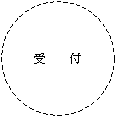 　□本人確認　　　確認書類：免・個・保・パ　番号(　　　　　　　　　　　　　　)　□標識交付証明書なし　　登録先市区町村に電話確認　　　　　　　担当(　　　　　　　　)　□住民登録なし　　運転免許証をコピー　□本人確認　　　確認書類：免・個・保・パ　番号(　　　　　　　　　　　　　　)　□標識交付証明書なし　　登録先市区町村に電話確認　　　　　　　担当(　　　　　　　　)　□住民登録なし　　運転免許証をコピー　□本人確認　　　確認書類：免・個・保・パ　番号(　　　　　　　　　　　　　　)　□標識交付証明書なし　　登録先市区町村に電話確認　　　　　　　担当(　　　　　　　　)　□住民登録なし　　運転免許証をコピー　□本人確認　　　確認書類：免・個・保・パ　番号(　　　　　　　　　　　　　　)　□標識交付証明書なし　　登録先市区町村に電話確認　　　　　　　担当(　　　　　　　　)　□住民登録なし　　運転免許証をコピー　□本人確認　　　確認書類：免・個・保・パ　番号(　　　　　　　　　　　　　　)　□標識交付証明書なし　　登録先市区町村に電話確認　　　　　　　担当(　　　　　　　　)　□住民登録なし　　運転免許証をコピー　□本人確認　　　確認書類：免・個・保・パ　番号(　　　　　　　　　　　　　　)　□標識交付証明書なし　　登録先市区町村に電話確認　　　　　　　担当(　　　　　　　　)　□住民登録なし　　運転免許証をコピー　□本人確認　　　確認書類：免・個・保・パ　番号(　　　　　　　　　　　　　　)　□標識交付証明書なし　　登録先市区町村に電話確認　　　　　　　担当(　　　　　　　　)　□住民登録なし　　運転免許証をコピー　□本人確認　　　確認書類：免・個・保・パ　番号(　　　　　　　　　　　　　　)　□標識交付証明書なし　　登録先市区町村に電話確認　　　　　　　担当(　　　　　　　　)　□住民登録なし　　運転免許証をコピー　□本人確認　　　確認書類：免・個・保・パ　番号(　　　　　　　　　　　　　　)　□標識交付証明書なし　　登録先市区町村に電話確認　　　　　　　担当(　　　　　　　　)　□住民登録なし　　運転免許証をコピー第三十三号の五様式市処理欄　受付者(　　　　　　　)　受付者(　　　　　　　)　受付者(　　　　　　　)　受付者(　　　　　　　)　受付者(　　　　　　　)　受付者(　　　　　　　)　受付者(　　　　　　　)　受付者(　　　　　　　)　受付者(　　　　　　　)第三十三号の五様式